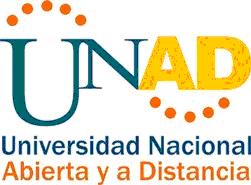 ACTIVIDAD No. 8   COLABORATIVO No. 2 DEL CURSOSISTEMAS DE ENSEÑANZA PARA UN APRENDIZAJE SIGNIFICATIVOMAPAS CONCECTUALES DEL CONTENIDO DE LA UNIDAD 2 YPROPUESTA DIDÁCTICA DE LA UTILIZACIÓN DE LAS NUEVAS TECNOLOGÍAS APLICADAS EN LA PRÁCTICA EDUCATIVAPresentado porSUGEY ESTELA BOLAÑOJOSE JAVIER CORONELNOLBERTO CORTES.  Cód. 7.311.859      PEDRO VICTOR RODRIGUEZ PEREIRA. Cód. 6.814.499Grupo: 202050_1TutoraPAOLA ANDREA TELLEZ BASTIDASUNIVERSIDAD NACIONAL ABIERTA Y A DISTANCIA UNADESCUELA DE CIENCIAS DE LA EDUCACIÓNPRORAMA DE ESPECIALIZACIÓN Mediación: SISTEMA VIRTUAL  2013_2